Les Français aiment la campagne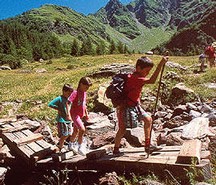 Certains craignent que la saison touristique soit mauvaise. Mais le tourisme de nature est très à la mode !Le tourisme rural, le tourisme de moyenne montagne, le tourisme ornithologique (d'observation des espèces animales), et les séjours de chasse et de pêche, constituent ce qu'on appelle le tourisme vert, ou tourisme de nature. On constate alors que les Français aiment cette forme de vacances, particulièrement les citadins de Paris et des grandes agglomérations, car elles pour eux une sorte de retour au calme après le bruit et le stress de la vie quotidienne. De plus, les Français prennent, depuis 2 ans, des vacances moins longues, mais ils partent plus souvent, et cherchent donc des destinations assez proches : la campagne attire donc les gens, couples comme familles avec des activités authentiques comme les circuits VTT, canöé, ou même jardinage ou gastronomie. Ce type de séjour a aussi bénéficié du recul des vacances à la mer à cause de la chaleur et de la peur du pétrole sur les plages de l'Atlantique (à cause de la marée noire du Prestige).http://www.1jour1actu.com/france/les_franais_aiment_la_campagne/C’est quoi, le tourisme vert ?Qui aime surtout ces vacances ?  et pourquoi ?Qu’est-ce qui a changé depuis 2 ans pour les Français ?Qui aiment aller à la campagne ?Qu’est-ce qu’ils font à la campagne ?Pourquoi certaines personnes vont moins souvent à la mer ?VOCAB :  Trouvez le sens pour ces mots en contexte :à la mode les espècesles citadinsle bruitattirerle jardinage